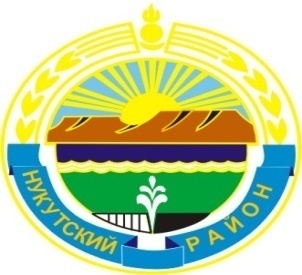 МУНИЦИПАЛЬНОЕ  ОБРАЗОВАНИЕ«НУКУТСКИЙ  РАЙОН»АДМИНИСТРАЦИЯМУНИЦИПАЛЬНОГО ОБРАЗОВАНИЯ«НУКУТСКИЙ РАЙОН»постановление01 марта  2021                                                   № 70                                        п. НовонукутскийВ соответствии с Федеральным законом Российской Федерации от 12.01.1996 года №7-ФЗ «О некоммерческих организациях», Федеральным законом Российской Федерации от 06.10.2003 года №131-ФЗ «Об общих принципах организации местного самоуправления в Российской Федерации», Порядком создания, реорганизации, изменения типа и ликвидации муниципальных учреждений муниципального образования «Нукутский район», а также утверждения уставов муниципальных учреждений и внесения в них изменений, утвержденного постановлением Администрации муниципального образования «Нукутский район» от 20.05.2017 года №164, руководствуясь ст.35 Устава муниципального образования «Нукутский район»,  АдминистрацияПОСТАНОВЛЯЕТ:Утвердить изменения в Устав Муниципального бюджетного учреждения  Детский лагерь «Березка» (далее – МБУ ДЛ «Березка») (Приложение №1).Директору МБУ ДЛ «Березка» (Булгакова Н.В.) в установленном законом порядке обеспечить регистрацию изменений в устав МБУ ДЛ «Березка» в налоговом органе.Опубликовать настоящее постановление в печатном издании «Официальный курьер» и разместить на официальных сайтах муниципального образования «Нукутский район»  и МБУ ДЛ «Березка».Контроль за исполнением настоящего постановления возложить на заместителя мэра муниципального образования «Нукутский район» по социальным вопросам М.П. Хойлову. Мэр                                                                                              С.Г. ГомбоевПриложение №1к постановлению Администрации МО «Нукутский район»от 01.03.2021 г. № 70ИЗМЕНЕНИЯ В УСТАВ МУНИЦИПАЛЬНОГО БЮДЖЕТНОГО УЧРЕЖДЕНИЯДЕТСКИЙ ЛАГЕРЬ «БЕРЕЗКА»Пункт 3.3. Раздела 3 Устава изложить в следующей редакции:«3.3. Продолжительность пребывания одной смены в Учреждении 21 календарный день.».О внесении изменений в Устав Муниципального бюджетного учреждения Детский лагерь «Березка», утвержденный постановлением Администрации МО «Нукутский район» от 20.01.2017 года №10 «Об утверждении Устава Муниципального бюджетного учреждения Детский лагерь «Березка»»